Стипендии и иные виды материальной поддержкиВ соответствии с Федеральным законом от  07.11.2011г. № 306-ФЗ «О денежном довольствии военнослужащих и предоставлении им отдельных выплат», постановлением Правительства Российской Федерации от 05.12.2011г. № 992 «Об установлении окладов денежного содержания военнослужащих, проходящих военную службу по контракту» денежное довольствие курсанта по контракту и по призыву с 01.01.2012 составляет: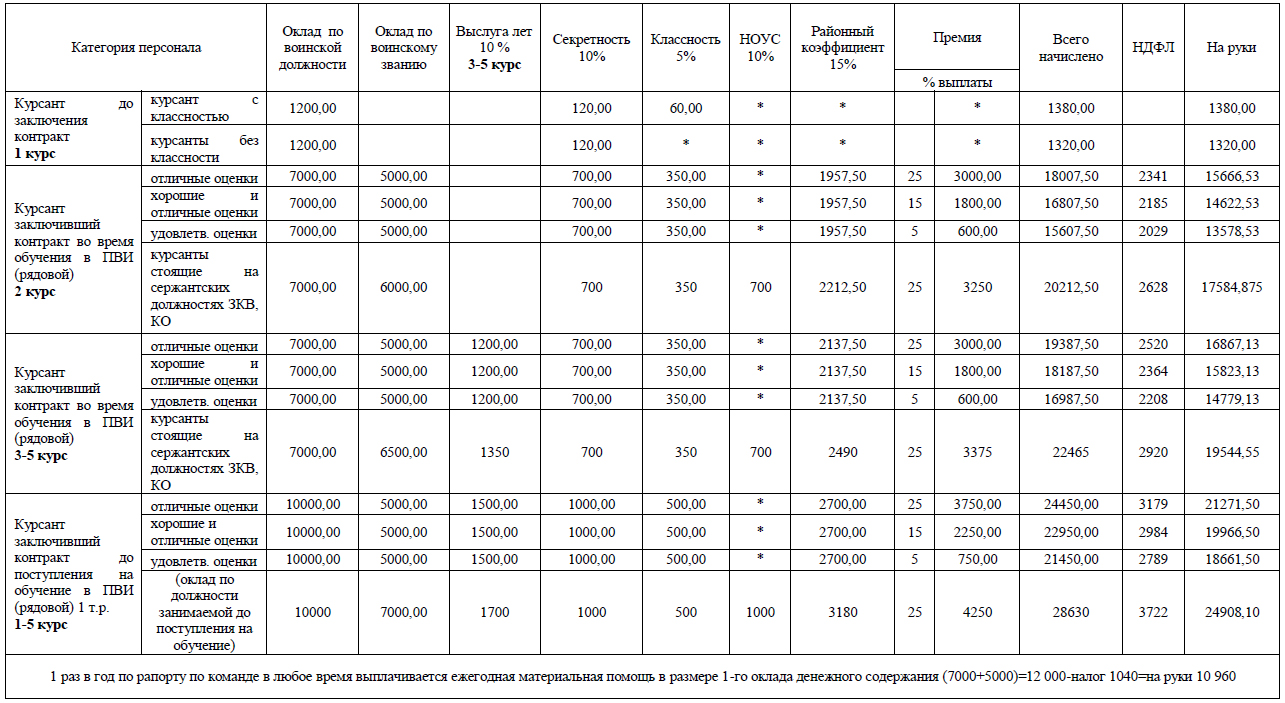 Курсанты, уволенные по недисциплинированности, неуспеваемости, нежеланию учиться, отказавшиеся заключить контракт возмещают средства федерального бюджета, затраченные на их военную или специальную подготовку. Данная норма закреплена в постановлении Правительства России от 25 июня 2007 г. № 402.ФакультетыСуммаФакультет технического обеспечения60 532,75Факультет артиллерийского вооружения62 954,20Факультет автоматизированных систем управления:Факультет автоматизированных систем управления:Эксплуатация вычислительных машин, комплексов, систем и сетей специального назначения67 126,45Математическое, программное и информационное обеспечение вычислительной техники и автоматизированных систем67 315,97Радиотехнические системы и комплексы охранного мониторинга66 921,97Факультет тыла101 066,81Факультет кинологический72 112,93